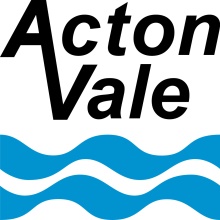 Appel de candidatures - chargé de projet culturelLa ville d’Acton Vale est à la recherche d’un chargé de projet pour un mandat d’une durée de quelques mois pour la conception et la mise en place d’une exposition itinérante sur l’artiste Serge Lemoyne.Projet :Exposition itinérante destinée tant aux enfants du primaire, qu’aux adolescents et aux adultes.  Sujet : Le peintre Serge Lemoyne, l’homme derrière l’artiste. L’exposition itinérante doit représentée Lemoyne en deux volets : l’homme qu’il a été (biographie) et son engagement (implication dans le milieu).Début du projet :28 mai 2018Budget global:21 500 $; ce qui inclus les achats à effectuer et la rémunération du candidat.Mandat :Scénarisation, conception, graphisme, design de l’exposition en considérant qu’elle doit se déplacer en divers lieux;Réalisation de matériels pour l’exposition en collaboration avec la Société d’histoire de la région d’Acton pour la rédaction des textes et l’affichage de photos ou images en considérant les deux groupes cibles : élèves et adultes;Mise en place de l’exposition itinérante;Recherche de lieux d’expositions et réalisation de partenariats avec des organismes ou institutions du milieu.Livrables : Une exposition itinérante facilement adaptable, malléable et durable qui deviendra, par la suite, permanente dans la salle d’exposition de la gare d’Acton Vale. Profil recherché : Détenir une formation ou de l’expérience appropriée dans le domaine ou être un étudiant finissant à la technique en muséologie ou un étudiant universitaire dans les domaines suivants : muséologie, patrimoine, ethnologie, histoire de l’art.Le candidat doit avoir une facilité à utiliser les logiciels d’infographie afin de concevoir du matériel visuel pour l’exposition. Également, il doit être capable de scénariser et designer l’exposition.Le candidat doit être automne, créatif, méthodologique et avoir un bon esprit d’équipe. L’expérience dans la conception d’une exposition permanente ou itinérante sera considérée comme un atout. -----------------------------------------------------------------------------------------------Les personnes intéressées peuvent faire parvenir leur curriculum vitae, en spécifiant le titre du poste, et ce, avant le 15 avril 2018 à l’adresse suivante :Ville d'Acton ValeA/S Nathalie Ouellet, Directrice générale1025, rue BoulayActon Vale, (Québec), J0H 1A0nathalie.ouellet@ville.actonvale.qc.caNous remercions tous les postulants, toutefois, seuls les candidats sélectionnés seront contactés.